VLADA REPUBLIKE HRVATSKEZagreb,    27. listopada 2022.________________________________________________________________Predlagatelj:	Ministarstvo prostornoga uređenja, graditeljstva i državne imovine___________________________________________________________________________Predmet:	Prijedlog odluke o davanju suglasnosti Upravnom vijeću Agencije za pravni promet i posredovanje nekretninama na Odluku o davanju suglasnosti za sklapanje ugovora o prijenosu prava vlasništva ________________________________________________________________Banski dvori | Trg Sv. Marka 2  | 10000 Zagreb | tel. 01 4569 222 | vlada.gov.hrPRIJEDLOGNa temelju članka 31. stavka 2. Zakona o Vladi Republike Hrvatske („Narodne novine“, br. 150/11., 119/14., 93/16., 116/18. i 80/22.), a u vezi s člankom 10. stavkom 2. točkom 1. i člankom 13. stavkom 3. Statuta Agencije za pravni promet i posredovanje nekretninama, URBROJ: 1-04-01/6036, od 19. srpnja 2004., KLASA: 003-05/13-02/1, URBROJ: 356-01/13-1, od 28. kolovoza 2013 i KLASA: 003-05/18-02/1, URBROJ: 356-01/18-2, od 18. srpnja 2018., Vlada Republike Hrvatske je na sjednici održanoj _____________ donijela O D L U K U o davanju suglasnosti Upravnom vijeću Agencije za pravni promet i posredovanje nekretninama na Odluku o davanju suglasnosti za sklapanje ugovora o prijenosu prava vlasništva  I.Daje se suglasnost Upravnom vijeću Agencije za pravni promet i posredovanje nekretninama na Odluku o davanju suglasnosti za sklapanje ugovora o prijenosu prava vlasništva, KLASA: 007-06/22-03/3, URBROJ: 356-01/22-2, od 13. lipnja 2022., odnosno o otuđenju nekretnine, u vlasništvo Republike Hrvatske, označene kao zk.č.br. 3575 (nova izmjera), u naravi ORANICA, površine 62424 m2, upisana u zk.ul. 1226, k.o. Stupnik, procijenjene vrijednosti u iznosu od 12.670.000,00 kuna, prema Procjembenom elaboratu, izrađenom od strane stalnog sudskog vještaka za graditeljstvo i procjenu nekretnina.II.Daje se suglasnost direktoru Agencije za pravni promet i posredovanje nekretninama za sklapanje ugovora o prijenosu prava vlasništva nekretnine, odnosno o otuđenju nekretnine, označene kao zk.č.br. 3575 (nova izmjera), u naravi ORANICA, površine 62424 m2, upisana u zk.ul. 1226, k.o. Stupnik, u vlasništvo Republike Hrvatske. III.Ova Odluka stupa na snagu danom donošenja.KLASA:URBROJ:Zagreb, PREDSJEDNIK mr. sc. Andrej PlenkovićOBRAZLOŽENJEVlada Republike Hrvatske, Povjerenstvo Vlade za upravljanje imovinom Republike Hrvatske, donijela je dana 28. veljače 2003. godine Odluku, KLASA: 371-05/03-05/12, URBROJ: 50420-03, kojom je u vlasništvo Agencije za pravni promet i posredovanje nekretninama bez naknade, prenesena nekretnina označena kao k.č.br. 1474/5, površine 62424 m2, upisanu u zk.ul. 4722, k.o. Stupnik, za potrebe izgradnje stanova po Programu društveno poticane stanogradnje.Kako je izostao interes za realizaciju Programa POS-a na navedenom zemljištu, Agencija za pravni promet i posredovanje nekretninama do današnjeg dana nije realizirala izgradnju stanova. Osnovni problem od početka bio je nedostatak komunalne infrastrukture  zbog čega nije bilo moguće provesti projekte društveno poticane stanogradnje, a u tijeku 2019. godine provedene su ankete među stanovnicima općine Stupnik kako bi se utvrdilo postojanje interesa za njihovu realizaciju. S obzirom da je interes među potencijalnim korisnicima na području općine Stupnik bio mali, planirani projekt većeg stambenog naselja niže katnosti ne bi bio isplativ, a istovremeno se na ovom području pokazala potreba izgradnje dječjeg vrtića i škole, što je i predviđeno prostorno planskom dokumentacijom.Nakon prijenosa prava vlasništva na Republiku Hrvatsku, općina Stupnik može se obratiti Ministarstvu prostornog uređenja, graditeljstva i državne imovine sa zahtjevom za raspolaganje nekretninom u svrhu izgradnje vrtića i škole sukladno odredbama Zakona o upravljanju državnom imovinom.Sukladno članku 10. stavku 2. točki 1. Statuta Agencije za pravni promet i posredovanje nekretninama, Upravno vijeće odlučuje uz suglasnost Vlade Republike Hrvatske o stjecanju, otuđenju ili opterećenju nekretnina ili druge imovine ili sklapanje pravnih poslova, čija pojedinačna vrijednost prelazi iznos od 1.000.000,00 kuna. Sukladno članku 13. stavku 3. Statuta Agencije za pravni promet i posredovanje nekretninama, direktor može sklapati pravne poslove iz stavka 2. toga članka (pravne poslove u prometu nekretninama) čija pojedinačna vrijednost prelazi 400.000,00 kuna uz suglasnost Upravnog vijeća, a za pravne poslove iz stavka 2. toga članka čija pojedinačna vrijednost prelazi 1.000.000,00 kuna uz suglasnost Vlade Republike Hrvatske.Slijedom navedenoga, a kako procijenjena vrijednost navedene nekretnine, prema procjembenom elaboratu broj 104/APN/03-2019 od 23. srpnja 2019. i dopuni istog broj 104/APN/03-2019-DOPUNA od 8. veljače 2022., izrađenima po stalnom sudskom vještaku za graditeljstvo i procjenu nekretnina Nedjeljki Čengija, iznosi 12.670.000,00 kuna, potrebno je da Vlada Republike Hrvatske donose ovu Odluku kojom se daje propisana suglasnost Upravnom vijeću i direktoru Agencije za pravni promet i posredovanje nekretninama. 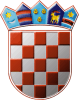 